от 07.02.2020 № 96В соответствии с Законом Нижегородской области от 10.12.2004 N 147-З "О мерах социальной поддержки детей-сирот и детей, оставшихся без попечения родителей, а также лиц из числа детей-сирот и детей, оставшихся без попечения родителей, на территории Нижегородской области", Законом Нижегородской области от 30.09.2008 N 116-З "О наделении органов местного самоуправления муниципальных районов и городских округов Нижегородской области отдельными государственными полномочиями в области жилищных отношений", Постановлением Правительства Нижегородской области от 17.06.2011 N 464 "Об утверждении Порядка расходования бюджетами муниципальных районов и городских округов Нижегородской области субвенций на проведение ремонта жилых помещений, собственниками которых являются дети-сироты и дети, оставшиеся без попечения родителей, а также лица из числа детей-сирот и детей, оставшихся без попечения родителей, либо жилых помещений государственного жилищного фонда, право пользования которыми за ними сохранено, в целях обеспечения надлежащего санитарного и технического состояния этих жилых помещений, финансовое обеспечение которых осуществляется за счет средств областного бюджета", администрация Починковского муниципального района Нижегородской области постановляет:1. Создать комиссию по проведению обследования состояния жилых помещений, собственниками которых являются дети-сироты и дети, оставшиеся без попечения родителей, а также лица из числа детей-сирот и детей, оставшихся без попечения родителей, либо жилых помещений муниципального жилищного фонда, право пользования которыми за ними сохранено.2. Утвердить состав комиссии по проведению обследования состояния жилых помещений, собственниками которых являются дети-сироты и дети, оставшиеся без попечения родителей, а также лица из числа детей-сирот и детей, оставшихся без попечения родителей, либо жилых помещений муниципального жилищного фонда, право пользования которыми за ними сохранено.3. Утвердить Положение о комиссии по проведению обследования состояния жилых помещений, собственниками которых являются дети-сироты и дети, оставшиеся без попечения родителей, а также лица из числа детей-сирот и детей, оставшихся без попечения родителей, либо жилых помещений муниципального жилищного фонда, право пользования которыми за ними сохранено.4. Управлению делами обеспечить размещение настоящего постановления на официальном сайте администрации района.5. Контроль за исполнением настоящего постановления возложить на первого заместителя главы администрации Починковского муниципального района Нижегородской области В.С.Елисеева.Главаадминистрации района	М.В.ЛаринУтвержденпостановлением администрацииПочинковского муниципальногорайонаот 07.02.2020 № 96Состав комиссиипо проведению обследования состояния жилых помещений, собственниками которых являются дети-сироты и дети, оставшиеся без попечения родителей, а также лица из числа детей-сирот и детей, оставшихся без попечения родителей, либо жилых помещений муниципального жилищного фонда, право пользования которыми за ними сохраненоПредседатель Комиссии:Ларин М.В. – глава администрации Починковского муниципального районаЗаместитель председателя Комиссии:Елисеев В.С. - первый заместитель главы администрации Починковского муниципального района.Секретарь Комиссии:Белоусова Е.В. - ведущий специалист управления архитектуры, строительства и жилищно-коммунального хозяйства администрации Починковского муниципального района.Члены Комиссии:Родионов А.П. - начальник управления архитектуры, строительства и жилищно-коммунального хозяйства администрации Починковского муниципального района.Сидорова М.И. - - инженер по проектно-сметной работе управления архитектуры, строительства и жилищно-коммунального хозяйства администрации Починковского муниципального района.Ларин Д.И. - начальник юридического отдела администрации Починковского муниципального района.Шабалов С.А. – председатель КУМИ администрации Починковского муниципального района.Карпаева Е.Н. - главный специалист управления образования администрации Починковского муниципального района.    Мангушева Н.Ю. – начальника отдела по контролю за деятельностью учреждений и предоставлению мер социальной поддержки УСЗН Починковского района.Утвержденопостановлением администрацииПочинковского муниципальногорайонаот 07.02.2020 № 96ПОЛОЖЕНИЕО КОМИССИИ ПО ПРОВЕДЕНИЮ ОБСЛЕДОВАНИЯ СОСТОЯНИЯ ЖИЛЫХПОМЕЩЕНИЙ, СОБСТВЕННИКАМИ КОТОРЫХ ЯВЛЯЮТСЯ ДЕТИ-СИРОТЫИ ДЕТИ, ОСТАВШИЕСЯ БЕЗ ПОПЕЧЕНИЯ РОДИТЕЛЕЙ, А ТАКЖЕ ЛИЦАИЗ ЧИСЛА ДЕТЕЙ-СИРОТ И ДЕТЕЙ, ОСТАВШИХСЯ БЕЗ ПОПЕЧЕНИЯРОДИТЕЛЕЙ, ЛИБО ЖИЛЫХ ПОМЕЩЕНИЙ МУНИЦИПАЛЬНОГО ЖИЛИЩНОГО ФОНДА, ПРАВО ПОЛЬЗОВАНИЯ КОТОРЫМИ ЗА НИМИ СОХРАНЕНОI. Общие положения1.1. Настоящее Положение о комиссии по проведению обследования состояния жилых помещений, собственниками которых являются дети-сироты и дети, оставшиеся без попечения родителей, а также лица из числа детей-сирот и детей, оставшихся без попечения родителей (далее - дети-сироты), либо жилых помещений муниципального жилищного фонда, право пользования которыми за ними сохранено (далее - Положение), определяет цели и задачи, компетенцию, полномочия, порядок работы комиссии по проведению обследования состояния жилых помещений, собственниками которых являются дети-сироты и дети, оставшиеся без попечения родителей, а также лица из числа детей-сирот и детей, оставшихся без попечения родителей, либо жилых помещений муниципального жилищного фонда, право пользования которыми за ними сохранено, требующих проведения ремонтных работ и планируемых к заселению детьми-сиротами в следующем календарном году на территории Починковского муниципального района Нижегородской области (далее - Комиссия).1.2. Комиссия является коллегиальным совещательным органом и создается с целью сохранности и установления необходимости проведения мероприятий по подготовке жилых помещений к заселению детей-сирот, обеспечения надлежащего санитарного и технического состояния жилых помещений, обследования и принятия выполненных ремонтных работ в жилых помещениях, собственниками которых являются дети-сироты, либо жилых помещениях муниципального жилищного фонда, право пользования которыми за ними сохранено.1.3. Комиссия в своей работе руководствуется Конституцией Российской Федерации, Жилищным кодексом Российской Федерации, Гражданским кодексом Российской Федерации, федеральными законами и законами Нижегородской области, другими нормативно-правовыми актами Российской Федерации и Нижегородской области, Уставом Починковского муниципального района и настоящим Положением.1.4. Положение о Комиссии и ее состав утверждаются постановлением администрации Починковского муниципального района Нижегородской области.1.5. По вопросам, относящимся к ее компетенции, Комиссия взаимодействует с различными предприятиями, учреждениями, организациями и гражданами.2. Задачи и функции Комиссии2.1. Основными задачами Комиссии являются:- проведение обследования жилого помещения, собственником которого является ребенок-сирота либо ребенок, оставшийся без попечения родителей, либо лицо из числа детей-сирот или детей, оставшихся без попечения родителей, либо жилого помещения муниципального жилищного фонда, право пользования которым за ним сохранено, требующего проведения ремонтных работ и планируемого к заселению детьми-сиротами в следующем календарном году, расположенного на территории Починковского муниципального района Нижегородской области;- установление необходимости (отсутствия необходимости) проведения мероприятий по подготовке жилых помещений к заселению детей-сирот;- обследование и приемка законченных ремонтных работ согласно сметным расчетам в жилых помещениях, собственниками которых являются дети-сироты, либо жилых помещениях муниципального жилищного фонда, право пользования которыми за ними сохранено.2.2. Целью деятельности Комиссии является организация всесторонней защиты жилищных прав и законных интересов детей-сирот, проживающих в жилых помещениях, требующих проведения ремонтных работ.3. Организация работы Комиссии3.1. Комиссия состоит из 9 человек. Работой комиссии руководит председатель, а в его отсутствие - заместитель председателя. Секретарь Комиссии осуществляет организационное обеспечение деятельности Комиссии, уведомляет членов Комиссии о дате, месте и времени обследования жилого помещения.3.2. Комиссия организует обследование состояния жилых помещений, собственниками которых являются дети-сироты, либо жилых помещений муниципального жилищного фонда, пользования которыми за ними сохранено, требующих проведения ремонтных работ (далее - жилые помещения), с целью проведения мероприятий по подготовке жилых помещений к заселению.3.3. Управление образования администрации Починковского муниципального района Нижегородской области (специалисты, занимающиеся вопросами опеки и попечительства) в срок до 1 февраля года, предшествующего планируемому году, формирует и направляет в управление архитектуры, строительства и ЖКХ администрации Починковского муниципального района Нижегородской области информацию по жилым помещениям для заселения детьми-сиротами в планируемом году, которые подлежат ремонту. В представляемой информации указывается:- адрес жилого помещения;- фамилия, имя, отчество ребенка-сироты или ребенка, оставшегося без попечения родителей, или лица из их числа, являющегося собственником жилого помещения либо за которым сохранено право пользования жилым помещением, с приложением копии свидетельства о государственной регистрации права собственности на жилое помещение или документов, подтверждающих сохранение права пользования за ребенком-сиротой или ребенком, оставшимся без попечения родителей, или лицом из их числа жилым помещением муниципального жилищного фонда.3.4. На основании представленной информации принимается решение об организации работы Комиссии по обследованию жилых помещений детей-сирот, определяется порядок ее работы, осуществляются комиссионные обследования жилых помещений.3.5. По результатам проведенного обследования жилого помещения секретарем Комиссии составляется акт обследования состояния жилого помещения (приложение № 1 к Положению), заключение Комиссии о необходимости проведения ремонтных работ с указанием перечня работ (приложение « № 2 к Положению).3.6. управление архитектуры, строительства и ЖКХ администрации Починковского муниципального района Нижегородской области в срок до 1 марта, предшествующего планируемому году, направляет в министерство социальной политики Нижегородской области сводный адресный перечень жилых помещений детей-сирот, требующих проведения ремонта за счет субвенций из областного бюджета (приложение № 3 к Положению). В адресный перечень включаются жилые помещения, требующие проведения ремонтных работ, которые предполагаются к заселению детьми-сиротами, детьми, оставшимися без попечения родителей, а также лицами из их числа в следующем календарном году.К адресному перечню прикладываются акты обследования состояния жилых помещений, а также заключения Комиссии, сметные расчеты на проведение ремонта жилых помещений детей-сирот, фотографии жилых помещений.3.7. Комиссия проводит обследование и приемку законченных ремонтных работ в жилых помещениях, собственниками которых являются дети-сироты, либо жилых помещениях муниципального жилищного фонда, пользование которыми за ними сохранено, согласно сметной документации с обязательным участием самих детей-сирот. По результатам проверки составляется Акт обследования жилого помещения (приложение № 4 к Положению).3.8. После заселения детей-сирот в жилые помещения обеспечение дальнейшей сохранности и проведение ремонта в них производится указанными гражданами самостоятельно.Приложение № 1к Положению о комиссии по проведению обследованиясостояния жилых помещений, собственниками которыхявляются дети-сироты и дети, оставшиеся без попеченияродителей, а также лица из числа детей-сирот и детей,оставшихся без попечения родителей, либо жилых помещениймуниципального жилищного фонда, право пользования которымиза ними сохранено, требующих проведения ремонтных работАКТ ОБСЛЕДОВАНИЯжилого помещения, собственником которого является ребенок-сирота (ребенок,оставшийся без попечения родителей, лицо из числа детей-сирот и детей,оставшихся без попечения родителей), либо жилого помещения муниципальногожилищного фонда, право пользования которым сохранено за ребенком-сиротой(ребенком, оставшимся без попечения родителей, лицом из числа детей-сирот идетей, оставшихся без попечения родителей), в целях обеспечения надлежащегосанитарного и технического состояния этих жилых помещений№ __________                                           "_____" _________________г.                                                                     дата__________________________________________________________________________________(адрес)Комиссия, созданная на основании __________________________________________________                                      (правовой акт органа местного самоуправления)от _______________ г. № _________ в составе:Председателя комиссии _____________________________________________________________Заместителя председателя комиссии ________________________________________________Секретаря комиссии _______________________________________________________Членов комиссии:______________________________________________________________________________________________________________________________________________________и  в  присутствии  собственника  жилого помещения (ребенок-сирота) и опекуна: ______________________________________________________________________произвела обследование жилого помещения по адресу: Нижегородская область,Починковский  район,  ________________________________ по заявлению гр.______________________________  и составила настоящий акт обследованияжилого помещения (квартиры).Описание состояния жилого помещения, инженерных систем здания:__________________________________________________________________________________Жилая комната: _______________________________________________________Кухня: ___________________________________________________________________Прихожая: ________________________________________________________________Санузел: ____________________________________________________________Сведения  о  несоответствиях  установленным  требованиям  с указаниемфактических значений показателя или описанием конкретного несоответствия:____________________________________________________________________________________________________________________________________________В  результате  визуального  осмотра  комиссия  приняла  решение:____________________________________________________________________________________________________________________________________________Заключение комиссии по результатам обследования помещения:___________________________________________________________________________________________________________________________________________Приложение к акту:___________________________________________________________________________________________________________________________________________Председатель комиссии__________________      ______________________________________________         (подпись)                                                (ФИО)Заместитель председателя комиссии__________________      ______________________________________________         (подпись)                                                (ФИО)Секретарь комиссии__________________      ______________________________________________         (подпись)                                                (ФИО)Члены комиссии:__________________      ______________________________________________         (подпись)                                                (ФИО)__________________      ______________________________________________         (подпись)                                                (ФИО)__________________      ______________________________________________         (подпись)                                                (ФИО)Собственник жилого помещения (ребенок-сирота)__________________      ______________________________________________         (подпись)                                                (ФИО)Опекун__________________      ______________________________________________         (подпись)                                                (ФИО)Приложение № 2к Положению о комиссии по проведению обследованиясостояния жилых помещений, собственниками которыхявляются дети-сироты и дети, оставшиеся без попеченияродителей, а также лица из числа детей-сирот и детей,оставшихся без попечения родителей, либо жилых помещениймуниципального жилищного фонда, право пользования которымиза ними сохранено, требующих проведения ремонтных работЗАКЛЮЧЕНИЕо необходимости (об отсутствии необходимости) проведения ремонта жилогопомещения, собственником которого является ребенок-сирота (ребенок,оставшийся без попечения родителей, лицо из числа детей-сирот и детей,оставшихся без попечения родителей), либо жилого помещения муниципальногожилищного фонда, право пользования которым сохранено за ребенком-сиротой(ребенком, оставшимся без попечения родителей, лицом из числа детей-сирот идетей, оставшихся без попечения родителей), в целях обеспечения надлежащегосанитарного и технического состояния этих жилых помещений№ __________                            "_____" _________________г.                                                                      дата_____________________________________________________________________(адрес)Комиссия, созданная на основании __________________________________________                                                          (правовой акт органа местного самоуправления)от _______________ г. №_________ в составе:Председателя комиссии _________________________________________________Заместителя председателя комиссии _________________________________________Секретаря комиссии________________________________________________________Членов комиссии:_______________________________________________________________________________________________________________________________и  в  присутствии  собственника  жилого помещения (ребенок-сирота) иопекуна: ______________________________________________________________________и на основании акта обследования состояния жилого помещения (квартиры)______________________________________________________________________(приводится заключение, взятое из акта обследования жилого помещения (квартиры)установила, что ________________________________________________________приводится обоснование принятого комиссией заключения о признании помещения(квартиры) ______________________________________________________________                                 пригодным (непригодным) для проживания___________________________________________________________________________________________________________________________________________Приложение к заключению: ___________________________________________________________________________________________________________________Председатель комиссии__________________      ______________________________________________         (подпись)                                                (ФИО)Заместитель председателя комиссии__________________      ______________________________________________         (подпись)                                                (ФИО)Секретарь комиссии__________________      ______________________________________________         (подпись)                                                (ФИО)Члены комиссии:__________________      ______________________________________________         (подпись)                                                (ФИО)__________________      ______________________________________________         (подпись)                                                (ФИО)__________________      ______________________________________________         (подпись)                                                (ФИО)Собственник жилого помещения (ребенок-сирота)__________________      ______________________________________________         (подпись)                                                (ФИО)Опекун__________________      ______________________________________________         (подпись)                                                (ФИО)Приложение №3к Положению о комиссии по проведению обследованиясостояния жилых помещений, собственниками которыхявляются дети-сироты и дети, оставшиеся без попеченияродителей, а также лица из числа детей-сирот и детей,оставшихся без попечения родителей, либо жилых помещениймуниципального жилищного фонда, право пользования которымиза ними сохранено, требующих проведения ремонтных работАДРЕСНЫЙ ПЕРЕЧЕНЬЖИЛЫХ ПОМЕЩЕНИЙ ДЕТЕЙ-СИРОТ, ТРЕБУЮЩИХ ПРОВЕДЕНИЯРЕМОНТНЫХ РАБОТ ЗА СЧЕТ СРЕДСТВ ОБЛАСТНОГО БЮДЖЕТАВ ________ ГОДУ____________________________________________________________(наименование муниципального района (городского округа)Примечание:  <*>  В  адресный  перечень  включаются жилые помещения,принадлежащие на праве собственности детям-сиротам либо находящиеся в муниципальной собственности. <**> Общая площадь жилых помещений указывается без учета площади лоджий и балконов. К адресному перечню прикладываются акты обследования состояния жилых помещений, а также заключения комиссии и сметные расчеты на проведение ремонта.Глава администрации          __________________ _________________             (подпись)     (Ф.И.О.)              М.П.Приложение № 4к Положению о комиссии по проведению обследованиясостояния жилых помещений, собственниками которыхявляются дети-сироты и дети, оставшиеся без попеченияродителей, а также лица из числа детей-сирот и детей,оставшихся без попечения родителей, либо жилых помещениймуниципального жилищного фонда, право пользования которымиза ними сохранено, требующих проведения ремонтных работАктобследования состояния жилого помещения__________________                         "_____" ______________ г.Комиссия в составе:Председатель комиссии_______________________________________________Заместитель председателя комиссии_____________________________________Секретарь комиссии __________________________________________________Члены комиссии: ________________________________________________________________________________________________________________________  в присутствии ребенка-сироты _____________________________ провела                                                                Ф.И.Ообследование и приемку законченных работ в жилом помещении, расположенном по адресу: Нижегородская область, Починковский район, ________________________________________________________________  В результате визуального осмотра комиссией установлено, что в жиломпомещении   выполнены   следующие   виды   ремонтных   работ:____________________________________________________________________________________________________________________________________Заключение комиссии по результатам обследования жилого помещения:ремонтные работы выполнены (не выполнены) в полном объеме в соответствии с локальным сметным расчетом, в установленные муниципальным контрактом сроки (сроки выполнения ремонтных работ нарушены).Претензий  к выполненному ремонту не имею (имею)  ____________ Подписи:Председатель комиссии       ________________ Ф.И.О.Заместитель председателя комиссии ________________ Ф.И.О.Секретарь комиссии        ________________ Ф.И.О.Члены комиссии:                  ________________ Ф.И.О.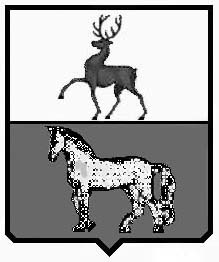 АДМИНИСТРАЦИЯ ПОЧИНКОВСКОГО МУНИЦИПАЛЬНОГО РАЙОНАНИЖЕГОРОДСКОЙ ОБЛАСТИПОСТАНОВЛЕНИЕ О создании комиссии по проведению обследования состояния жилых помещений, собственниками которых являются дети-сироты и дети, оставшиеся без попечения родителей, а также лица из числа детей-сирот и детей, оставшихся без попечения родителей, либо жилых помещений муниципального жилищного фонда, право пользования которыми за ними сохраненоНаправлено:в управление образования – 1 экз.в управление АС и ЖКХ – 2 экз.в ГКУ НО «УСЗН Починковского района» - 1 экз.в юридический отдел – 1 экз.в дело – 3 экз.Нижегородской области)N п/пМесто нахождения (адрес) жилого помещения <*>Ф.И.О. ребенка-сироты, являющегося собственником жилого помещения либо за которым закреплено жилое помещение муниципального жилищного фондаОбщая площадь жилого помещения в кв. м <**>Дата проведения обследования жилого помещенияРеквизиты заключения комиссии о необходимости проведения ремонтных работ (N, дата)Сумма ремонтных работ согласно сметному расчету (тыс. руб.)1234567